RFPQ QA TEMPLATEQC: DOC REV. DATE 5/16/22COUNTY OF ALAMEDAQuestions & AnswerstoRFQ No. 902255forPioneer Cemetery Grounds MaintenanceNetworking/Bidders Conference Held on February 23, 2023Alameda County is committed to reducing environmental impacts across our entire supply chain. 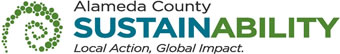 If printing this document, please print only what you need, print double-sided, and use recycled-content paper.Responses to Written Questions: No written questions were submitted prior to February 24, 2023 deadline for RFQ No. 902255 – Pioneer Cemetery Grounds Maintenance. VENDOR BID LIST 	RFQ No. 902255 – Pioneer Cemetery Grounds MaintenanceThis Vendor Bid List is being provided for informational purposes to assist bidders in contacting other businesses as needed to develop local small and emerging business subcontracting relationships to meet the Small Local Emerging Business (SLEB) Program requirement. This QA is being issued to all vendors on the Vendor Bid List; the following revised vendor bid list includes contact information for each vendor attendee at the Networking/Bidders Conferences.This County of Alameda, General Services Agency (GSA), RFQ Questions & Answers (Q&A) has been electronically issued to potential bidders via email. Email addresses used are those in the County’s Small Local Emerging Business (SLEB) Vendor Database or other sources. If you have registered or are certified as a SLEB, please ensure that the complete and accurate email address is noted and kept updated in the SLEB Vendor Database. This RFQ Q&A will also be posted on the GSA Contracting Opportunities website located at Alameda County Current Contracting Opportunities. RFQ No. 902255 Pioneer Cemetery Grounds MaintenanceRFQ No. 902255 Pioneer Cemetery Grounds MaintenanceRFQ No. 902255 Pioneer Cemetery Grounds MaintenanceRFQ No. 902255 Pioneer Cemetery Grounds MaintenanceRFQ No. 902255 Pioneer Cemetery Grounds MaintenanceRFQ No. 902255 Pioneer Cemetery Grounds MaintenanceBusiness NameContact NameContact PhoneAddressCityEmailARBORTECH TREE CARE  GREG KLIPPNESS ( 510 ) 881-87331310 Ruus LnHayward  GKLIPPNESS@ARBORTECH1.COMArborist NowEric Rosen415-730-4419580 California st. 12th FloorSan Franciscoeric@homescapenow.comBeautification Council(510) 690-5499sonofoakland@gmail.comBrightviewJoesph Sawyer510-612-261420551 Corsair Blvd Suite BHayward Joesph.Sawyer@brightview.comBuena Vista Tree ServiceTrexler Donovan ( 925 ) 449-120310122 tesla rdLivermore info@buenavistatree.comDENNISONS LANDSCAPING  NATHAN DENNISON ( 510 ) 581-530522550 Hennings Ct,Hayward  DENNLAND45@AOL.COMDeputy Sheriffs' Activities League | DSAL(510) 820-5222info@acdsal.orgDeSilva Enterprises  William De Camargo Silva ( 510 ) 969-510211200 golf Links RdOakland  desilvaenterprises@yahoo.comDowntown Streets Team(408) 899-7350info@streetsteam.orgEast Bay Landscaping Company  Robert Hausmann ( 510 ) 475-9900 22025 Center StCastro valley  robert@eastbaylandscaping.comEast Bay Tree Service  Victor Ghavamzadeh ( 925 ) 260-7995  victorebt@gmail.comECHO Landscape  Troy DeHerrera ( 510 ) 481-86142401 Grant AveSan Lorenzo  troy@echolandscape.netEverGreen LandCare, Inc.  mark oliver ( 510 ) 396-7702  markoliver@evergreenlandcare.netForster-KroegerRaul Garcia(415) 720-363177 Larkspur StreetSan Rafaelraul@forster-kroeger.comFrank and Grossman Landscape Contractors, Inc.  Jackie Hodgdon ( 415 ) 470-3196  jackie@frankandgrossman.comGateway Landscape Construction, Inc.  Corey Pontrelli ( 925 ) 875-0000  coreyp@gatewaylci.comGraham Tree Service, Inc.  Ray . ( 510 ) 224-0478  grahamtreeinc@aol.comGreen Valley Landscape  Frank Smith ( 925 ) 243-1420  frank@greenvalleygroup.comJensen Landscape Services  Mark Kennison ( 408 ) 210-8929  mkennison@jensencorp.comJesus Garden & Maintenance Corp  Jesus Ramirez-Gonzalez ( 510 ) 825-7371  Jesusgarden89@gmail.comKerri Landscape ServicesRichard Kerri ( 925 ) 443-4408rich@kerrilandscape.com  Los Loza LandscapingJorge Loza(510) 760 7498P.O. Box 21114Castro Valleyloslozalandscape@yahoo.comMadrigal Landscaping MaintenanceJose Madrigal ( 510 ) 755-2949jmadrigal997@yahoo.com  Marina Landscape, Inc.Jaime Gonsalo ( 925 ) 243-0288gjaime@marinaco.com  Mariposa Gardening & Design Cooperative IncAllie Wilson ( 510 ) 891-1835info@mariposagardening.com  Men at Work BAGino Mesinas ( 510 ) 293-0112gino@menatworkla.com  New Image LandscapeZavier Cabral-Artero(510) 514-11953250 Darby CommonFremontzcabral@newimagelandscape.comNorthern Landscape Management, Inc.Danielle Keeling(510) 777-0110111 Amigo RoadDanvilledanielle@northern-landscape.comNorthern Landscape Management, Inc.Les Keeling(510) 760-7498111 Amigo RoadDanvilleles@northern-landscape.comPacheco Landscape MangementKarl Pacheco(510) 760-180820146 Butterfield DriveCastro Valleykarl@plm-landscape.comRMT LandscapeRick510-715-0127421 PendeltonOaklandrick@rmtlandscape.comStumpy's Tree ServiceGlenn Lopez ( 925 ) 518-1442glenn.lopez20@yahoo.com  Team EES IncRobert Brown ( 510 ) 263-9732estimating@team-ees.com  